 Blue Ridge Community and Technical College & 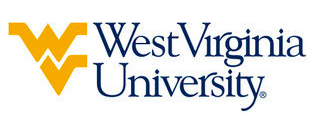 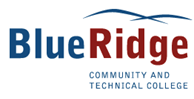 West Virginia UniversityAssociate of Arts in Liberal Arts leading to Bachelor of Science in Psychology (WVU- BS) Suggested Plan of StudyTo be admitted in the Psychology program, students must complete the following:Complete PSYC 101, with a grade of C- or higherComplete MATH 126 or higher in progress if they intend to pursue the B.S.Maintain an overall GPA of 2.00Students transferring to West Virginia University with an Associate of Arts or Associate of Science degree will have satisfied the General Education Foundation requirements at WVU.Students completing degrees in WVU’s Eberly College of Arts and Sciences are encouraged to work with their advisors to integrate completion of an academic minor or minors into their programs of study, to the degree allowed within elective hours. WVU offers over 100 minors that complement major fields of study, build on students’ unique interests, expand perspectives, and broaden skills. See   http://catalog.wvu.edu/undergraduate/minors/#minorsofferedtext for a list of available minors. Blue Ridge Community and Technical College students may begin completion of certain minors at Blue Ridge CTC by utilizing elective hours to take courses equivalent to the minor’s introductory requirements at WVU.   Students who have questions regarding this articulation agreement or the transferability of coursework may contact the WVU Office of the University Registrar. All other questions should be directed to the WVU Office of Admissions.The above transfer articulation of credit between West Virginia University and Blue Ridge Community and Technical College, is approved by the Dean, or the Dean’s designee, and effective the date of the signature.  ____________________________________      	     ____________________________________          	_______________	       Print Name	 		           	          Signature		  	        DateValerie Lastinger Ph.D. - Associate Dean for Academics at WVU’s Eberly College of Arts & SciencesBlue Ridge Community and TechnicalHoursWVU EquivalentsWVU EquivalentsHoursHoursYear One, 1st SemesterYear One, 1st SemesterYear One, 1st SemesterYear One, 1st SemesterYear One, 1st SemesterYear One, 1st SemesterENGL 10133ENGL 101ENGL 1013MATH 20744MATH 155MATH 1554ART 103 or MUSC 11133ARHS 101 or MUSC 111ARHS 101 or MUSC 1113BIOL 10144BIOL 115BIOL 1154PSYC 203 33PSYC 101 PSYC 101 3TOTAL171717Year One, 2nd SemesterYear One, 2nd SemesterYear One, 2nd SemesterYear One, 2nd SemesterYear One, 2nd SemesterYear One, 2nd SemesterENGL 1023ENGL 102ENGL 10233BIOL 1024BIOL 117BIOL 11744SOCI 2033SOCA 101SOCA 10133CAHS 2103PSYC 2TCPSYC 2TC33HIST 101 or HIST 1023HIST 179 or HIST 180HIST 179 or HIST 18033TOTAL161616Year Two, 1st SemesterYear Two, 1st SemesterYear Two, 1st SemesterYear Two, 1st SemesterYear Two, 1st SemesterYear Two, 1st SemesterPSYC 2403PSYC 2TCPSYC 2TC33ENGL 204 or ENGL 2083ENGL 242 or ENGL 225ENGL 242 or ENGL 22533SPAN 1013SPAN 101SPAN 10133GSPE 2103PE 2TCPE 2TC33ECON 1233ECON 200ECON 20033TOTAL151515Year Two, 2nd SemesterYear Two, 2nd SemesterYear Two, 2nd SemesterYear Two, 2nd SemesterYear Two, 2nd SemesterYear Two, 2nd SemesterPSYC 2053PSYC 281PSYC 28133SOC 2053SOCA 2TCSOCA 2TC33SPAN 1023SPAN 102SPAN 10233COMM 2023CSAD 270CSAD 27033Free Elective3Free ElectiveFree Elective33TOTAL151515WEST VIRGINIA UNIVERSITYWEST VIRGINIA UNIVERSITYWEST VIRGINIA UNIVERSITYWEST VIRGINIA UNIVERSITYWEST VIRGINIA UNIVERSITYWEST VIRGINIA UNIVERSITYYear Three, 1st SemesterYear Three, 1st SemesterYear Three, 2nd SemesterYear Three, 2nd SemesterYear Three, 2nd SemesterYear Three, 2nd SemesterPSYC 2033PSYC 204PSYC 20433PSYC Cluster A/B3PSYC Cluster EPSYC Cluster E33BS Area 2-14BS Area 2-2BS Area 2-244General Elective5General ElectiveGeneral Elective55TOTAL15TOTALTOTAL1515Year Four, 1st SemesterYear Four, 1st SemesterYear Four, 2nd SemesterYear Four, 2nd SemesterYear Four, 2nd SemesterYear Four, 2nd SemesterPSYC 3013PSYC CapstonePSYC Capstone33PSYC 3024PSYC Upper-Division ElectivePSYC Upper-Division Elective33BS Area 3-14BS Area 3-2BS Area 3-244General Elective4General ElectiveGeneral Elective33TOTAL15TOTALTOTAL1313